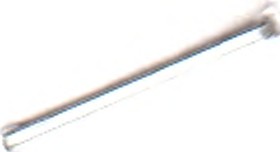 ГОСУДАРСТВЕННОЕ БЮДЖЕТНОЕ	УЧРЕЖДЕНИЕ ЗДРАВООХРАНЕНИЯ РЕСПУБЛИКИ	КРЫМ<<РЕСПУБЛИКАНСКАЯ ДЕТСКАЯ ИНФЕКЦИОННАЯ КЛИНИЧЕСКАЯБОЛЬНИЦА>>•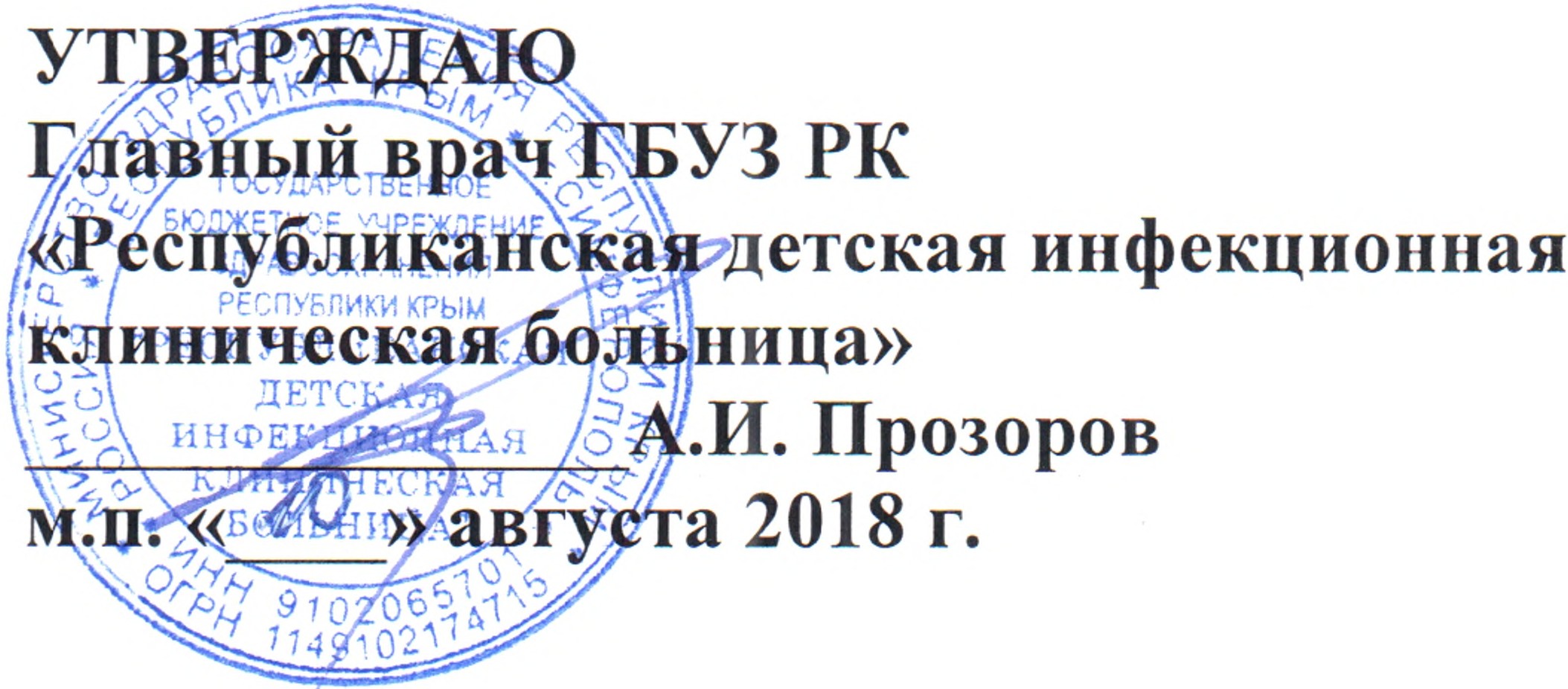 Порядок уведомления работодателя работниками о фактах обращения в целях склонения к совершению  коррупционных  правонарушении'-"в Государственном бюдже ном учреждении здравоохранения Республики Крым<<Республиканская детская инфекционная клиническая больница>>Настоящий Порядок определяет процедуру уведомления представителя нанимателя (работодателя) работниками Государственного бюджетного учреждения здравоохранения Республики Крым <<Республиканская детская инфекционная клиническая больница>> (далее - Учреждения) о фактах обращения вцелях	склонения	к	совершению	коррупционных	правонарушении\J	ираспространяется на всех работников вне зависимости от уровня занимаемой ими должности.Работник обязан уведомлять представителя нанимателя (работодателя):-о	фактах	обращения	к	нему	каких-либо	лиц	в	целях	склонения	его	к совершению коррупционного правонарушения;-о	фактах	совершения	другими	работниками	коррупционныхправонарушении\J      .Уведомление о фактах обращения в целях склонения к совершению коррупционных правонарушений является должностной обязанностью каждого работника Учреждения.Исключение составляют лишь случаи, когда по данным фактам  проведена или проводится проверка и работодателю уже известно о фактах обращения к работнику в целях склонения к совершению коррупционных правонарушений.Под коррупционными правонарушениями следует понимать:а) злоупотребление служебным положением: дача взятки, получение взятки, злоупотребление полномочиями, коммерческий подкуп либо иное незаконное использование физическим лицом своего должностного положения, вопреки законным интересам общества и государства, в целях получения выгоды в виде: денег,  ценностеи'U'   ,  иного  имущества  или  услуг  имущественного  характера,  иных2•имущественных прав для себя или для третьи  лиц,  либо  незаконное предоставление такой выгоды указанному лицу другими физическими лицами;6)	совершение	деяний,	указанных	в	подпункте	''а''	настоящего	пункта,	отимени или в интересах юридического лица;в) несоблюдение	требований к служебному поведению и (или) требований об урегулировании конфликта интересов.Невыполнение	работником	должностной	обязанности	по	уведомлению	офактах обращения в целях склонения к совершению коррупционных правонарушений является правонарушением,  влекущим  увольнение  работника либо привлечение его к иным видам ответственности в соответствии с законодательством Российской Федерации.Работник, уведомивший представителя нанимателя (работодателя) о фактахобращения в целях склонения его к совершению коррупционного правонарушения, о фактах совершения другими работниками Учреждениякоррупционных	правонарушении'-'находится	под	защитои'-'государства	всоответствии с законодательством Российской Федерации.Главным врачом Учреждения принимаются меры по защите работника, уведомившего представителя нанимателя (работодателя) о фактах обращения  в целях склонения его к совершению коррупционного правонарушения, о фактах обращения к иным работникам в связи с исполнением должностных обязанностей каких-либо лиц в целях склонения их к совершению коррупционных правонарушений, в части обеспечения работнику гарантий, предотвращающих его неправомерное увольнение, перевод на нижестоящую должность, лишение илиснижение	размера	премии,	привлечение	к	дисциплинарнои'-'	ответственности	впериод рассмотрения представленного работником уведомления.Во всех случаях обращения к работнику каких-либо лиц в целях склонения его к совершению  коррупционных  правонарушений работник  Учреждения  обязан в течение 3 рабочих дней уведомить о данных фактах своего работодателя.Направление	уведомления	работодателю	производится	письменно	поформе согласно Приложениям No 1 и No 2 к Порядку.Уведомление работника подлежит обязательной регистрации в журнале регистрации уведомлений о фактах обращения в целях склонения работника Учреждения к совершению коррупционных правонарушений (далее - журнал регистрации).11.Журнал	ведется	и	хранится	у	председателя	комиссии	попротиводействию коррупции по форме согласно Приложению No 3 к Порядку.12. Организация проверки сведений по факту обращения к работнику Учреждения каких-либо лиц в целях склонения его к совершению коррупционных правонарушений или совершение другими работниками коррупционных правонарушений подлежит рассмотрению на комиссии по противодействию коррупции.Ответственный за антикоррупц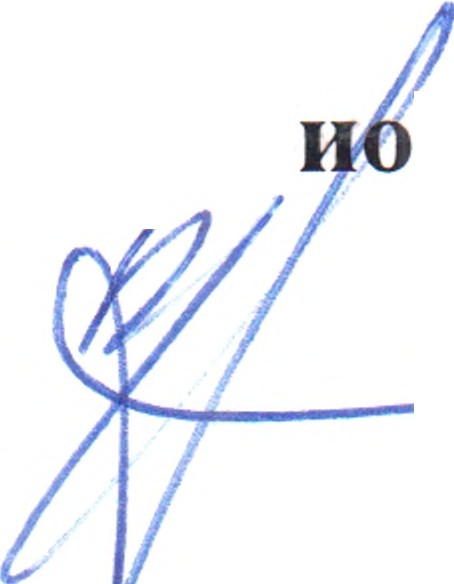 ГБУЗ РК <<РДИКБ>>1111у10 деятельность В.Б. Клаверов3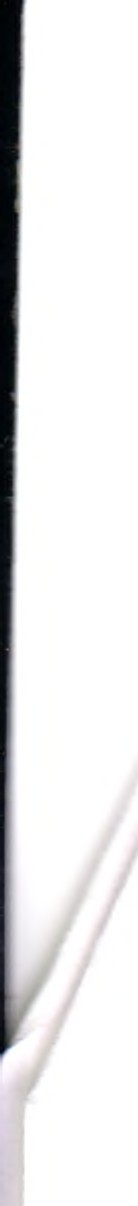 •Приложение  No 1Главному врачуГБУЗ РК <<РДИКБ>>Прозорову А.И.(должность)(ФИО работника полностью)УведомлениеВ соответствии со статьей 9 Федерального закона от 25.12.2008 N 273-ФЗ ''Опротиводействии коррупции''я, -  -  -  -  -  -  -  -  -  -  -  -  -  -  -  -  -  -  -  -  -  -  -  -  -  -  -  -  -  -  -  -  -	'(Ф.И.О. полностью, должность)настоящим уведомляю об обращении ко мне '' 	''	20__ г.гражданина(ки)_	_	_	_	__	_	__	_	_	__	_	__	_	_	__	_	_	_	_(Ф.И.О. полностью, должность)в целях склонения меня к совершению  коррупционных  деи'U'  ствии'U'  , а именно:(перечислить, в чем выражается склонение к коррупционным правонарушениям)'' 	'' 	20  		 		 	(дата)(подпись)	(расшифровка подписи)Уведомление зарегистрировано'в журнале регистрации'' 	'' 	20 	No  		 	(подпись ответственного лица)4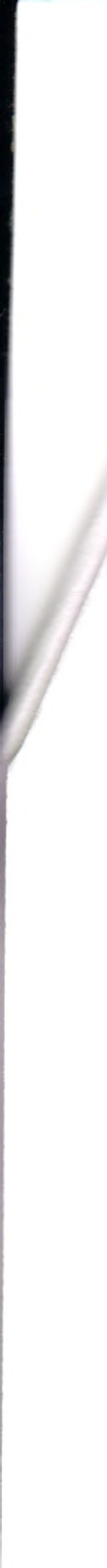 •УведомлениеПриложение  No 2Главному врачуГБУЗ РК <<РДИКБ>>Прозорову А.И.(должность)(ФИО работника полностью)В соответствии со статьей 9 Федерального закона от 25.12.2008 N 273-ФЗ ''О противодействии коррупции'' ·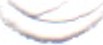 я, - - - - - - - - - - - - - - - - - - - - - - - - - - - - - - - - - - '(Ф.И.О. полностью, должность)настоящим уведомляю о фактах совершения '' 	''	20__	г.- - - - - - - - - - - - - - - - - - - - - - - - - - - - - - - - - - - '(Ф.И.О. работника полностью, должность)коррупционных  правонарушенииV     , а именно: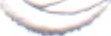 (перечислить, в чем выражаются коррупционные правонарушения)Уведомление зарегистрировано в журнале регистрации" 	" 	20 	No  		 	(подпись ответственного лица)5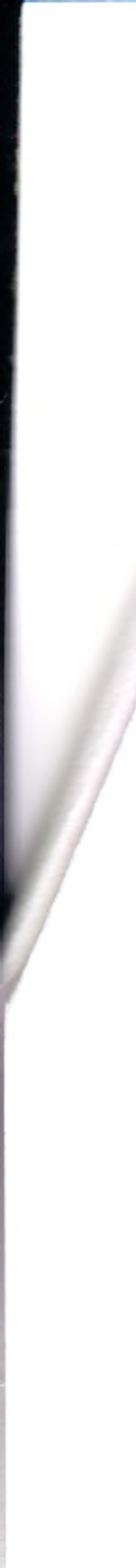 •Приложение No 3Журнал реrистрацииуведомлений представителя нанимателя (работодателя) о фактах обращения в целях склонения работникак совершению коррупционных  правонарушении"'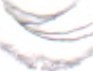 Noп/пДата регистрации уведомленияПрисвоенный...,регистрационныиномерКраткое содержание уведомленияФИОиподпись подавшего уведомлениеФИОиПОДПИСЬрегистратора1234561.2.